RE  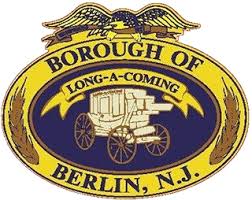 BOROUGH OF BERLINMUNICIPAL BUILDING59 SOUTH WHITE HORSE PIKEBERLIN, NJ 08009COUNCIL MEETING AGENDATHURSDAY, AUGUST 10, 2023REGULAR MEETING TO BEGIN IMMEDIATELY AFTER THE 6:30 PM WORKSHOP MEETINGCALL TO ORDER – Mayor MillerPLEDGE OF ALLEGIANCESTATEMENT OF ADVERTISEMENT:Notice of this meeting has been provided to the Courier Post and the Philadelphia Inquirer and is posted on the Borough Hall Bulletin Board stating the time, date, and the place of the meeting.  CALL:	Councilman Badolato	Councilwoman Cummings Councilman Hohing			Councilman Mascarenhas					Councilman Wilkinson Council President Miller   Mayor Miller	Also present:	Solicitor, Howard Long		Co-Administrator, Charleen Santora		Co-Administrator, Bill Behnke		Deputy Municipal Clerk, Rachel von der Tann, CMRAPPROVAL OF MINUTESRegular meeting minutes of July 13, 2023 Motion to approve: ___________	Seconded: __________    AIF: ___________COUNCIL REPORTSBUILDINGS, PARKS, & RECREATION Councilman BadolatoPUBLIC WORKS, STREETS & ROADS - Councilman Wilkinson WATER & SEWER - Councilwoman Cummings PUBLIC SAFETY – Councilman Hohing COMMUNICATION – Councilman MascarenhasFINANCE –	Council President MillerSOLICITOR Howard LongMAYOR MillerNEW BUSINESSCONSENT AGENDA Resolutions R8-145:2023 to R8-170:2023Motion to open to the public: _________	Seconded: __________    AIF: ___________Motion to close public portion: ________ 	Seconded: __________    AIF: ___________RES. R8-145:2023		Resolution memorializing an executive session from July 13, 2023RES. R8-146:2023Resolution authorizing a 1-year extension of the contract for the annual on call emergency services contract to R.D. Zeuli, Inc. of West Berlin, N. J.RES. R8-147:2023Resolution authorizing the award of a contract through the North Jersey Wastewater Cooperative Pricing System for the supply and installation of one new Fairbanks Morse Pump at the Jackson Road Pump Station in the amount of $26,320.00. RES. R8-148:2023Resolution authorizing the award of a contract through the Sourcewell National Cooperative Pricing System for a vertical baler under contract #040621-WQI in the amount of $15,412.97. RES. R8-149:2023Resolution amending resolution R7-142:2023 that authorized the refund of $150.00 to Matthew Quinn to reflect the corrected amount of $195.00.RES. R8-150:2023Resolution appointing Anne Marie Miller to the position of Deputy Registrar effective August 10, 2023RES. R8-151:2023Resolution awarding 2022 Roadway Improvement Project plus alternate to the lowest responsible bidder Arawak Paving Co., Inc of Hammonton, N. J. in the amount of $249,300.00. (CAF attached from CFO)RES. R8-152:2023Resolution authorizing the sale of equipment and other various items through Gov Deals no longer in use in the Public Works Department  RES. R8-153:2023Resolution authorizing the approval from Pennoni Associates for the TWA (Treatment Works Approval) and BWSE applications for Carriage Place TownhomesRES. R8-154:2023Resolution authorizing the contract for the Chestnut Tank Painting Project to the lowest responsible bidder Dynamic Sandblasting and Painting of Eatontown, NJ in the amount of $1,599,000.00 (CAF attached from CFO)RES. R8-155:2023Resolution appointing Maggie Miller of Laurel Springs, NJ. Certified Tax Collector # T 8686 from the NJ Department of Community Affairs to the Position of Certified Tax Collector for the Borough of Berlin Effective August 14, 2023RES. R8-156:2023Resolution extending the grace period for payment on third quarter taxes to August 29,2023RES. R8-157:2023Resolution authorizing the tax cancelation of $1,321.31 for third quarter taxes and all future taxes for Block 1407 Lot 9 due to 100% Totally Disabled Veteran RES. R8-158:2023Resolution authorizing Phase II Investigation and ESA Report from Pennoni Associates for the former Blaese’s Tire Property At 71 S. White Horse Pike, Berln NJ. in the amount of $15,000.00RES. R8-159:2023Resolution authorizing the Borough of Berlin to enter into an agreement with the health insurance fund known as the HIF effective November 1, 2023, allowing a 60 day notice to the SHBP terminating that contractRES. R8-160:2023Resolution to join the Southern New Jersey Regional Employee Benefits FundRES. R8-161:2023Resolution to appoint a Fund Commissioner and an Alternate Fund Commissioner to the South Jersey Health Insurance Regional Benefits FundRES. R8-162:2023.Resolution approving the hiring of Deborah Difilipo of Berlin, NJ to the position of Crossing Guard at the rate of $17.00 per hour effective September 2023RES. R8-163:2023Resolution approving the hiring of Coleen Miller of Berlin, NJ to the position of Crossing Guard effective September 2023RES. R8-164:2023Resolution approving former Tax Collector Lisa Eggert to assist in the transition in the Tax Office with the new hire Maggie Miller on an add needed basis.RES. R8-165:2023Authorizing the award of a non-fair and open contract for administrative agent services for affordable housing matters to Triad Advisory Services, Inc.RES. R8-166:2023Resolution approving the resignation of Tax Collector Leigha Bogdanowicz effective August 18, 2023RES. R8-167:2023Resolution authorizing the award of a contract through the Sourcewell National Cooperative Pricing Agreement for an ASL 31-yard automated refuse truck contract #091219-NWY in the amount of $408,790.00. RES. R8-168:2023Resolution approving the payment of bills – August 2023 totaling $2,857,979.71. RES. R8-169:2023Approval from Borough Council to approve the CWA Contract for a four-year term effective January 1, 2024, through December 31, 2027RES. R8-170:2023Resolution authorizing amendment to Professional Services Contract.Motion to approve Consent Agenda Resolutions R8-145:2023 TO R8-170:2023 _________Second: _______ 		RCV: _________     		PRIVILEGE OF FLOORMotion to open the public portion: _________Seconded: ________    	AIF: __________		Opposed: _________Motion to close the public portion: __________Seconded: ________    	AIF: ___________		Opposed: _________CLOSED SESSIONMotion to enter executive session: _________Seconded: ________    	AIF: ___________		Opposed: _________Motion to close executive session: _________Seconded: ________    	AIF: ___________		Opposed: _________GOOD OF THE ORDER Motion to adjourn: ________Seconded: ________    	AIF: ___________		Opposed: _________Submitted by:Rachel von der TannDeputy Municipal Clerk